Отчет о реализации проекта краевой инновационной площадкиI. Паспортная информацияII. Отчет1.Тема проекта, цель, задачи отчетного периода, инновационностьТема инновационного проекта «Метапредметный подход в формировании системы гражданско-патриотического и экологического воспитания учащихся через организацию эколого-патриотической тропы «Мысхако».Цель проекта - формирование на основе метапредметного подхода системы гражданско-патриотического и экологического воспитания учащихся через организацию эколого-патриотической тропы «Мысхако». Задачи:1.Разработка системы гражданско – патриотического и экологического воспитания учащихся через организацию эколого - патриотической тропы «Мысхако».2.Разработка системы оценки метапредметных результатов в рамках, обозначенных проектом.3. Практическая проверка и корректировка системы гражданско – патриотического и экологического воспитания учащихся через организацию эколого - патриотической тропы «Мысхако».4. Описание практики внедрения системы гражданско - патриотического и экологического воспитания учащихся через организацию эколого - патриотической тропы «Мысхако».5. Представление результатов инновационного опыта по разработке, реализации и внедрению  системы гражданско - патриотического и экологического  воспитания  учащихся через организацию эколого - патриотической тропы «Мысхако.Инновационный характер представленного проекта просматривается в том, что ведущей линией, интегрирующей все направления и аспекты системы гражданско - патриотического и экологического воспитания через организацию эколого - патриотической тропы «Мысхако» является метапредметный подход. Под метапредметным подходом нами понимается совместная учебно-познавательная, проектно-исследовательская деятельность, формирование коммуникативных навыков и опыт социальной и межкультурной коммуникации, т.е. освоенные учащимися универсальных учебных действий (познавательных, регулятивных и коммуникативных). Основная идея инновационного проекта – описание апробированной системы гражданско-патриотического и экологического воспитания учащихся через организацию эколого-патриотической тропы «Мысхако». Система включает в себя 7 основных блоков: Краеведческо - поисковая работа; Образовательная деятельность; Организация внеурочной деятельности и школьников; Социальное проектирование; Экскурсионно-туристическая деятельность; Развитие самоуправления (профильные группы и отряды); Организация работы базовой школы и сетевого взаимодействия.Разработанная и лежащая в основе проекта система гражданско-патриотического и экологического воспитания является инновационной, так как в педагогической науке и практике не описаны системы гражданско-патриотического и экологического воспитания учащихся через эколого-патриотическую тропу с использованием метапредметного подхода. Анализ опыта работы образовательных организаций города Новороссийска показал, что экологические тропы рассматриваются в основном как деятельность досуговая, прерогатива дополнительного образования, недостаточно раскрывается при этом их воспитательный и образовательный потенциал, ориентированность на формирование метапредметных результатов. 2. Измерение и оценка качества инновацииДля оценки эффективности формирования системы гражданско – патриотического и экологического воспитания учащихся через организацию эколого - патриотической тропы «Мысхако» с использованием метапредметного подхода использованы следующие критерии и индикаторы: 3. РезультативностьВ рамках реализации проекта были отработаны на практике новые формы и методы реализации внеурочной деятельности обучающихся в направлении гражданско – патриотического и экологического воспитания учащихся. 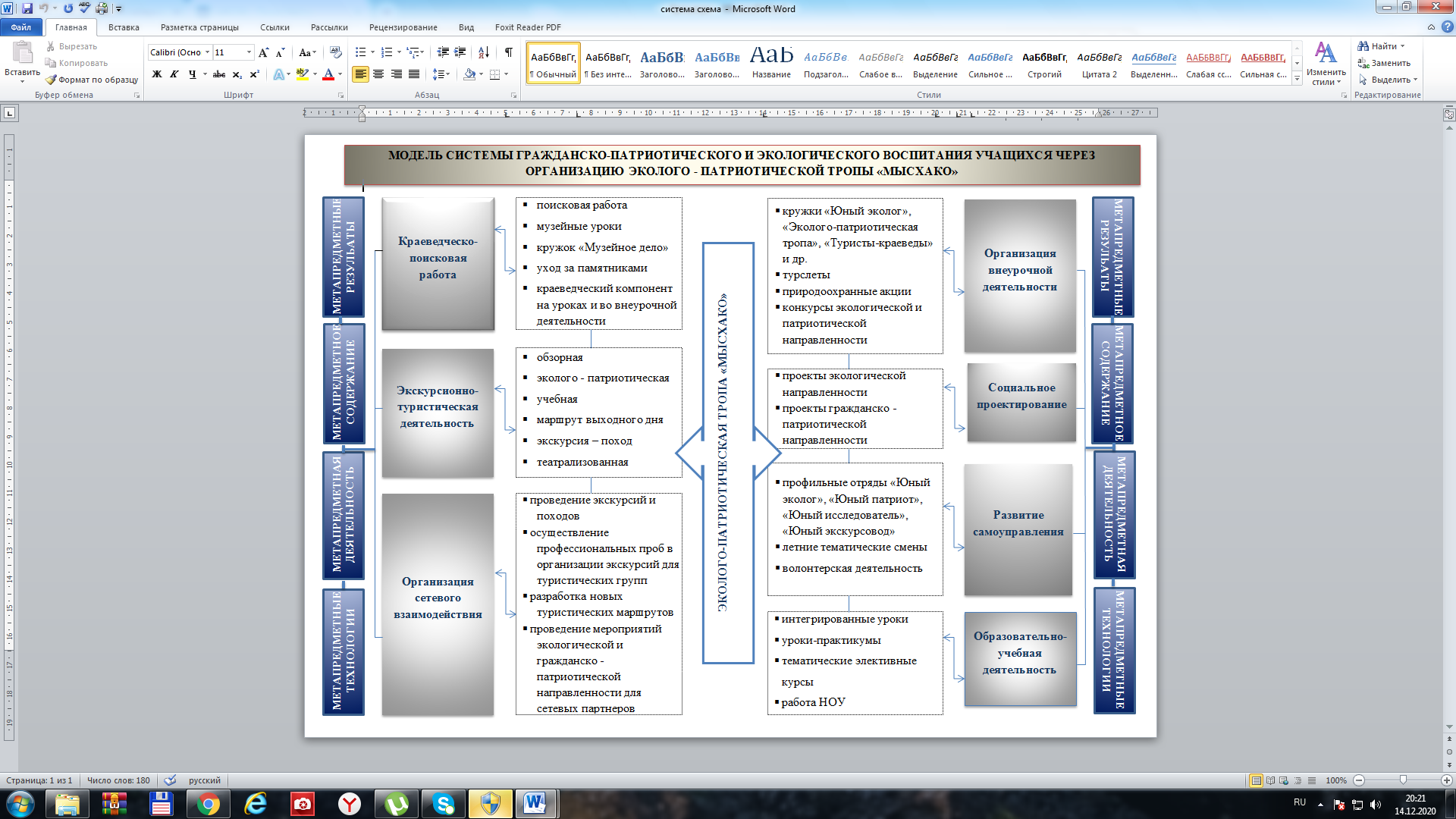 Рис. 1. Модель системы гражданско-патриотического и экологического воспитанияСистема гражданско-патриотического и экологического воспитания включает в себя 7 основных блоков: 1.	Краеведческо-поисковая работа;2.	Образовательная деятельность;3.	Организация внеурочной деятельности и школьников;4.	Социальное проектирование;5.	Экскурсионно-туристическая деятельность; 6.	Развитие самоуправления (профильные группы и отряды); 7.	Организация сетевого взаимодействия.Ведущей линией, интегрирующей все направления, является нацеленность на формирование метапредметных результатов, а также максимальное использование ресурса эколого-патриотической тропы.На рисунке 1 представлена модель системы гражданско-патриотического и экологического воспитания.В соответствии с критериями и индикаторами, представленными в разделе «Измерение и оценка качества инновации», были проанализированы полученные результаты. По 1 критерию «Эффективность образовательной деятельности» были получены следующие результаты: Число участников инновационного проекта: январь 2018 года -218 чел./25%, декабрь 2019 года- 812 чел./85% (рост на 60%), декабрь 2020 года – 923 чел. /91% (рост на 66%).Количество педагогов, участвующих в реализации проекта: январь 2018 года -12 чел./30%, декабрь 2019 года- 44 чел./90%, декабрь (рост на 60%), декабрь 2020 -44 чел./94% (рост на 64%).Число конкурсов экологической и гражданско-патриотической направленности: Общее число участников:2018 год –483 чел./56%Число призеров и победителей на муниципальном уровне:28 Число призеров и победителей на региональном уровне: 8.Число призеров и победителей на федеральном уровне: 12019 год - 502 человека/58%.Число призеров и победителей на муниципальном уровне:37.Число призеров и победителей на региональном уровне: 19. Число призеров и победителей на федеральном уровне: 42020 год –624/61%Число призеров и победителей на муниципальном уровне:24Число призеров и победителей на региональном уровне: 28.Число призеров и победителей на федеральном уровне:23.Кроме того, школа три года подряд за время реализации проекта становилась призером регионального конкурса «Экологический марафон», в котором принимают ежегодно участие более 50% учащихся школы.Каждый классный коллектив принял участие в реализации проектов экологической направленности: экологический марафон «Черное море», «Ландшафтный дизайн пришкольного участка», «Волонтеры леса», «Осторожно, первоцвет!», «Зеленый ветер», «Каждой пичужке-кормушка», «Утилизация», «Красная книга «Мысхако» и другие. Участниками проектов за три года стали 993 учащихся 1-11 классов (97%). Каждым классом были реализованы проекты гражданско-патриотической направленности «Никто не забыт, ничто не забыто», «Книга памяти», «Герои живут рядом с нами», «Имя в истории города и края», «Мой герой», «Неизвестная Малая земля» и др. Участниками проектов за три года стали 912 учащихся 1-11 классов (90%). 1.4. Профессиональные успехи педагогов, вовлеченных в участие в проекте:- за три года представляли опыт по теме инновационной площадки на разных уровнях 39 педагогов (82%). В 2018, 2019, 2020 году принимали участие во Всероссийском съезде участников методических сетей организаций, реализующих инновационные проекты и программы для обновления существующих и создания новых технологий и содержания обучения и воспитания, представляли свой опыт работы по инновационной площадке. По 2 критерию «Эффективность формирования метапредметных компетенций» были получены следующие результаты:2.1. Разработан комплект диагностического инструментария, получивший внешнюю рецензию.2.2. Проведена стартовая, промежуточная, итоговая диагностика учащихся – участников проекта с использованием Google-форм — онлайн-сервиса для создания форм обратной связи, онлайн-тестирований и опросов.Была апробирована система оценки метапредметных результатов в рамках, обозначенных проектом. Нами были определены следующие показатели уровня экологической культуры и сформированности патриотизма:В систему оценки результатов включены так же анкеты для родителей, педагогов и учащихся. Результаты каждой диагностики анализировались рабочей группой.По 3 критерию «Эффективность управленческой и инновационно - методической деятельности» были получены следующие результаты:3.1. Основной план мероприятий КИП на 2018-2020 годы выполнен на 100%. В комплексе с КИП был также проведен ряд мероприятий в рамках реализации мероприятия «Субсидии на поддержку проектов, связанных с инновациями в образовании» основного мероприятия «Содействие развитию общего образования» направления (подпрограммы) «Содействие развитию дошкольного и общего образования» государственной программы Российской Федерации «Развитие образования».3.2. Сформирована нормативно-правовая и организационно-методическая база, регулирующая системную инновационную деятельность.3.3. Разработан комплект диагностического инструментария, получивший внешнюю рецензию. 3.4. Реализуются разработанные программы кружков внеурочной деятельности «Юный биолог», «Юный патриот», получившие внешнюю рецензию.3.5. Реализуется разработанная программа элективного курса для учащихся 9 класса. 3.6. Реализована комплексная программа «Летние тематические площадки», включающая 4 модуля «Юный экскурсовод», «Юный эколог», «Юный патриот», «Юный исследователь».По 4 критерию «Эффективность социального партнерства» были получены следующие результаты:Создана федеральная методическая сеть на сайте конкурсшкол.рф «Развитие внеурочной деятельности обучающихся в условиях сельской школы». В сети 23 участника из 14 регионов. С ними подписаны соглашения о сотрудничестве и взаимодействии. Осуществляется обмен методическими материалами, инновационными продуктами.Заключен 21 договор о сотрудничестве и организации взаимодействия с социальными партнерами. В рамках сетевого взаимодействия проведены мероприятия на муниципальном, региональном, федеральном уровнях. Сетевое взаимодействие осуществлялось через проведение совместных мероприятий, акций, получение методической и информационной поддержки, участие в творческих и исследовательских конкурсах, проведение экскурсий и др. В рамках сетевого взаимодействия с МБУ ДО "Дворец творчества детей и молодежи им. Н.И. Сипягина" г. Новороссийска на базе школы работали объединения «Мы помним - мы гордимся», «Экскурсоведение», «Исследовательская деятельность», «Основы охраны природы», «Основы экологии и изучения природных экосистем». В 2019 году заключено соглашение о сотрудничестве с МАОУ СОШ №96 г. Краснодара. Данная школа является членом общественно-экологической организации ЭКА "Зелёное движение России". Благодаря сетевому взаимодействию, наша школа активно присоединилась к движению.По 5 критерию «Эффективность трансляции продуктов и результатов» за три года были получены следующие результаты: 5.1. Число публикаций на сайтах педагогических сообществ 415.2. Число публикаций в печатных изданиях 75.3. Число публикаций в периодических изданиях 8.Апробация и диссеминация результатов деятельности КИП в образовательных организациях Краснодарского края на основе сетевого взаимодействияЗа отчетный период в ходе реализации инновационного проекта была апробирована система гражданско-патриотического и экологического воспитания учащихся через организацию эколого-патриотической тропы «Мысхако». Направление «Краеведческо-поисковая работа» реализовано через работу школьного музея. Включен краеведческий компонент на уроках истории, кубановедения. Разработан и проведен цикл музейных уроков и тематических классных часов. По ранее разработанной авторской программе учителя Бессалой В.А. велась работа кружка «Музейное дело», в который были включены учащиеся 8-11 классов. В течение отчётного периода было организовано школьным музеем более 15 мероприятий участников методической сети. Опыт представлен на разном уровне (например, краевая конференция, посвященная 75-летию Победы, по материалам госархивов края; всероссийский Слет патриотических объединений Кубани; II краевой форум учителей истории, обществознания и кубановедения и др.)В рамках направления «Образовательная деятельность» были внесены изменения в Основную образовательную программу школы начального общего образования, Основную образовательную программу школы основного общего образования, в Содержательный раздел внесены дополнения в 96 тем календарно-тематического планирования рабочих программ по 8 предметам (биология, география, химия, история, география, окружающий мир, кубановедение). Темы расширены за счет использования ресурса эколого-патриотической тропы. Для учащихся 9-ых классов в рамках предпрофильной подготовки реализована Программа элективного курса «Экологический туризм» (IX класс, 17 часов, разработчик учитель биологии МБОУ СОШ №27 Курганова Н.М.).Учащимися 1-11 классов выполнено за три года реализации проекта 49 научно- исследовательских и проектных работ с включением материалов эколого-патриотической тропы «Мысхако», которые были представлены на разных уровнях (конкурс исследовательских проектов школьников в рамках краевой научно-практической конференции «Эврика; Всероссийский форум научной молодежи «Шаг в будущее»; Всероссийский фестиваль творческих открытий и инициатив им. Леонардо; Всероссийский конкурс научно-исследовательских работ учащихся им. Д.А. Менделеева; Всероссийский юниорский лесной конкурс «Подрост»; Всероссийский конкурс юношеских исследовательских работ им. Вернадского; Конкурс прикладных проектов «Школа реальных дел» и др.)В направлении организации внеурочной деятельности для учащихся 1-4, 5-8 классов в рамках обозначенных проектом организованы кружки экологической, патриотической, туристической направленности «Юный агроном», «Проектная деятельность», волонтерское движение «Эколог», «Туристы-краеведы», «Эколого-патриотическая тропа «Мысхако». В направлении «Экскурсионно-туристическая деятельность» в течение трех лет было проведено свыше 200 экскурсий (обзорная, экологическая, эколого-патриотическая, экскурсия-поход) для учащихся нашей школы, школ города, гостей города, социальных партнеров. Работа проводилась в рамках сетевого взаимодействия с МБУ ДО «Центр детского творчества» г. Новороссийска. В школе выделена ставка педагога дополнительного образования, инструктора по туризму, занимающегося развитием данного направления. В рамках направления «Развитие самоуправления» для учащихся 5-10 классов были созданы профильные отряды и группы. Была реализована комплексная программа «Летние тематические смены». Программа имела модульную структуру, и состояла из 4 модулей: «Юный экскурсовод», «Юный эколог», «Юный патриот», «Юный исследователь». За два года охват комплексной программой «Летние тематические смены составил 383 учащихся (38%). За отчетный период был пополнен банк методических разработок, сценариев уроков, разработанных педагогами школы по разным предметам и внеурочной деятельности, в которые включены материалы с использованием ресурса эколого-патриотической тропы. Был создан интерактивный медиапродукт «Виртуальная эколого-патриотическая тропа «Мысхако».Данный инновационный проект был представлен на федеральный конкурс на предоставление в 2018 году грантов в форме субсидий из федерального бюджета, Конкурс 2018-03-02 «Развитие внеурочной деятельности обучающихся в условиях сельской школы» и стал победителем. Соответственно, содержание инновационной деятельности и в рамках краевой инновационной площадки было расширено. На сайте http://конкурсшкол.рф. приняли участие в конкурсах: "Развитие проекта после гранта", «Лучший комплект материалов методической сети «Методическая копилка», «Лучшее видео об инновации», «Лучший проект в рамках методической сети». По результатам инновационной деятельности были приглашены на Всероссийский съезд участников методических сетей организаций, реализующих инновационные проекты и программы, приняли участие в его работе и представили свою практику реализации инновационной деятельности (2018, 2019, 2020).Полученное в рамках гранта оборудование (минитипография, интерактивный программно-аппаратный комплекс, планшеты учеников и учителя для интерактивного программно-аппаратного комплекса, модульные столы, музыкальная аппаратура и др.) позволило расширить программу инновационной деятельности, способствовало более эффективной реализации мероприятий краевой инновационной площадки, в том числе в проведении интерактивных экскурсий по эколого-патриотической тропе «Мысхако», в подготовке качественно оформленных инновационных продуктов, в проведении массовых мероприятий по тематике проекта, в проведении уроков и внеурочных занятий в модульном кабинете и др. Опыт педагогов по реализации инновационной площадки был представлен на разном уровне, в том числе на всероссийских вебинарах, организованных МБОУ СОШ №27:«Использование ресурса эколого-патриотической тропы в организации внеурочной деятельности учащихся в направлении гражданско – патриотического и экологического воспитания» (2018). «Метапредметный подход в организации проектной деятельности учащихся в направлении гражданско – патриотического и экологического воспитания» (2018).Юридическое название учреждения (организации) Муниципальное бюджетное общеобразовательное учреждение средняя общеобразовательная школа № 27 муниципального образования город НовороссийскУчредитель Муниципальное образование город НовороссийскЮридический адрес 353993 Российская Федерация, Краснодарский край, г. Новороссийск, село Мысхако, ул. Школьная, 5ФИО руководителяКияшко Елена Викторовна Телефон, факс, е-mail8(861)771-84-54sch27@gorono.ruСайт учрежденияschool27nvrsk.ruАктивная ссылка на раздел сайта, посвященная проекту, где размещены изданные инновационные продукты в формате чтенияhttp://school27nvrsk.ru/proekt/1.htm№ п/пНаименование критерияИндикаторы1.Эффективность образовательной деятельности- количество учащихся, участвующих в инновационном проекте (в том числе разных категорий учащихся: склонных к асоциальному поведению, учащиеся с ОВЗ, одаренные и т.п.);- количество педагогов, участвующих в реализации проекта;- личные достижения учащихся, вовлеченных в участие в проекте, положительная динамика результативности участия в конкурсах, конференциях, акциях;- профессиональные успехи педагогов, вовлеченных в участие в проекте (участие в методических мероприятиях по распространению опыта).2.Эффективность формирования метапредметных компетенций- разработан комплект диагностического инструментария;- проведена промежуточная диагностика учащихся – участников проекта.3.Эффективность управленческой и инновационно - методической деятельности-выполнение плана мероприятий по реализации проекта;-обеспеченность нормативно – правовой документацией; -количество разработанных интегрированных уроков по учебным предметам (литература, география, история, биология, экология, кубановедение) с включением материалов эколого - патриотической тропы;- наличие комплекса методических и диагностических материалов по сопровождению деятельности, направленной на формирование и оценку метапредметных результатов;-количество разработанных программ кружков внеурочной деятельности, внеурочных занятий для учащихся начальной и основной школы, направленных на гражданско – патриотическое и экологическое воспитания учащихся;- разработка и реализация программы элективных курсов для учащихся 9-11 - ых классов в рамках предпрофильной подготовки и профильного обучения по теме проекта;- разработка модулей для профильного лагеря, работающего в каникулярное время.4.Эффективность социального партнерства - количество учреждений общего и дополнительного образования, вовлеченных в реализацию проекта 5.Эффективность трансляции продуктов и результатов- количество публикаций в электронных и печатных СМИ о ходе реализации инновационного проекта;- количество семинаров, круглых столов, конференций, мастер классов по теме проекта. КритерийПоказателиПознавательный Обучающийся усвоил знания по экологии и краеведению.Знает нормы и правила организации деятельности и поведения в природе.Осваивает экологические и природоохранительные знания, планирует и реализует экологическое самообразование.Обладает информацией о реализации инновационного проекта и существовании эколого-патриотической тропы «Мысхако»Мотивационно-ценностныйПонимает ценности природы и уникальность природы эколого-патриотической тропы «Мысхако».Сформировал эмоционально-личностное отношение к окружающей среде.Ответственно ведет себя в окружающей среде.Положительно относится к природоохранительной работеДеятельностный Владеет системой экологических умений и навыков, необходимых для решения эколого-природоохранительных проблем.Участвует в экологической деятельности, в природоохранных мероприятиях, уборке памятников, расположенных по маршруту эколого-патриотической тропы «Мысхако»